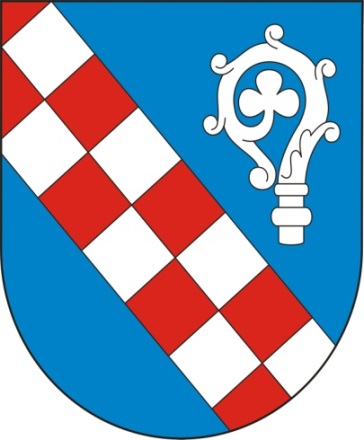 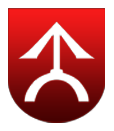 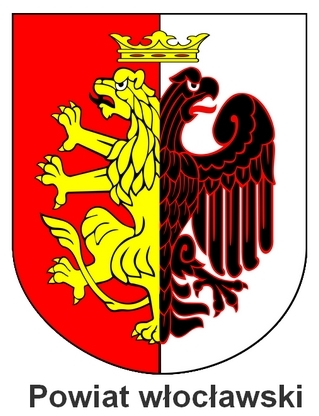      	    Gmina Boniewo				       		    Gmina ChoceńREGULAMIN PRZEPROWADZENIA:I EDYCJI  BIEGU  PAMIĘCI  DLA UCZCZENIA ŻOŁNIERZY „ARMII POMORZE” WALCZACYCH POD SZCZYTNEM W DNIACH 11 -12 WRZEŚNIA 1939 ROKUCELUczczenie pamięci żołnierzy Armii Pomorze walczących w kampanii wrześniowej 1939r na Kujawach, a wśród niech żołnierzy 61 Pułku Piechoty i 86 Batalionu Specjalnego „Nakło” z 15DP, którzy w dniach 11- 12 września 1939r walczyli pod Szczytnem.Promocja i popularyzacja wśród uczestników biegu i osób im towarzyszących walorów Gminy Boniewo, Gminy Choceń oraz Powiatu Włocławskiego.Popularyzacja i upowszechnianie biegania jako najprostszej formy rekreacji i sportu.ORGANIZATORStowarzyszenie Rozwoju Gminy Boniewo.Gmina Boniewo – siedziba ul. Szkolna 28 , 87-851 Boniewo.Gmina Choceń – siedziba ul. Sikorskiego 4, 87-850 Choceń.Powiat Włocławski – siedziba ul. Cyganka 28, 87-800 Włocławek Zespół Szkół w Boniewie ul. Szkolna 32, 87-851 Boniewo.Hufiec ZHP Włocławek – Powiat ul. Sikorskiego 12, 87-850 Choceń. Ochotnicza Straż Pożarna w Boniewie ul. Szkolna 26, 87-851 Boniewo. Ochotnicza Straż Pożarna w Choceniu ul. 3 Maja 29, 87-850 Choceń.TERMIN I MIEJSCEBieg odbędzie się w dniu 16  września 2017r. Start honorowy około godz. 9.40 miejscowości Szczytno gm. Choceń przed obeliskiem upamiętniającym bitwę w dniach 11-12 września 1939r.Start ostry: godzina 10.00 w miejscowości Szczytno, w odległości około 400 m od obelisku, w miejsca walk.Meta:  ul. Leśna w Boniewie okolice stadionu i hali sportowej.Trasa biegu 10 km, oznaczona co  kilometr  pionowymi znakami. Szczegółowy plan przebiegu trasy zostanie wywieszony w biurze zawodów oraz umieszczony na stronach internetowych na 2 tyg. przed startem. Trasa omówiona również będzie przez Organizatorów w dniu startu, podczas odprawy technicznej.Biuro zawodów znajdować się będzie w Hali Sportowej w Boniewie przy ul. Leśnej. Biuro będzie czynne od godz. 7.30 do godz. 9.15.Organizator zapewnia transport Uczestników biegu autobusem z parkingu znajdującego przy Zespole Szkół  w Boniewie ul. Szkolna 32 na miejsce startu w miejscowości Szczytno, Gmina Choceń. Odjazd autokaru o godz.8.50 i 9.20. Bieg odbywać się będzie przy ograniczonym ruchu kołowym. Uczestnicy biegu zobowiązani są do poruszania się prawą stroną jezdni.Organizator określa limit Uczestników – 120 osób.PUNKTY KONTROLNE I LIMIT CZASU Na trasie będą znajdowały się 2  punkty kontrolne:- pierwszy po 7 km w miejscowości Grójec,- drugi po 9 km na podbiegu pod cmentarz w Boniewie.Wszystkich Uczestników obowiązywać będzie LIMIT CZASU  - 1 godzina i 30 minut. Uczestnicy, którzy nie zmieszczą się w tym limicie obowiązani są do zdjęcia numeru startowego i zakończenia biegu.Na trasie biegu będą 2 punkty nawadniania około 3,5 km  i 7 km.Nie zezwala się również na przyjmowanie napojów i odżywek od osób trzecich na trasie biegu.Organizator prowadził będzie elektroniczny i ręczny pomiar czasu. Czas uzyskany przez Uczestnika biegu będzie czasem brutto.UCZESTNICTWOUdział w biegu mogą wziąć osoby, które:do dnia 16 września 2017 roku ukończyły 18 lat.  W biegu mogą  uczestniczyć również osoby, które ukończyły 16 lat zgłoszone przez rodzica lub opiekuna prawnego;uczestniczą w nim na własną odpowiedzialność;posiadają ważne zaświadczenie lekarskie dotyczące przeciwwskazań do wzmożonego wysiłku fizycznego (np. od lekarza pierwszego kontaktu lub podpisały dobrowolne oświadczenie, że ich stan zdrowia pozwala na udział w biegu),podpisały dobrowolnie oświadczenie o świadomości zagrożeń jakie mogą wyniknąć w trakcie biegu;dokonały wpłaty wpisowego w wymaganym terminie;okażą dowód osobisty lub paszport (lub inny dokument tożsamości ze zdjęciem) w celach identyfikacyjnych;zobowiązują się do wykonywania poleceń Organizatora na punktach kontrolnych i pozostałych osób funkcyjnych;wyrażają zgodę na przetwarzanie danych osobowych oraz do bezpłatnej publikacji wizerunku do celów związanych z realizacją biegu.KLASYFIKACJE I NAGRODYOrganizator przewiduje dwie klasyfikacje:- OPEN Kobiet i Mężczyzn,- Mieszkańców Gminy Boniewo i Gminy Choceń.Puchary dla pierwszych 3 kobiet i mężczyzn.Puchary dla pierwszych 3 kobiet i mężczyzn obecnych mieszkańców Gminy Boniewo i Gminy Choceń.Puchar dla najstarszego Uczestnika, który ukończy bieg.Dla wszystkich Uczestników, którzy ukończą bieg pamiątkowy medal.ZGŁOSZENIAWszystkie osoby wyrażające chęć uczestnictwa w I Biegu Pamięci powinny zgłosić swoją kandydaturę wraz z kartą uczestnika do organizatorów najpóźniej do dnia 12 września 2017r. lub do wyczerpania limitu osób poprzez elektroniczny formularz zapisowy https://elektronicznezapisy.pl/event/2037/strona.html Każdy z Uczestników powinien dokonać najpóźniej do dnia 12 września 2017 roku na konto Organizatora – Stowarzyszenia Rozwoju Gminy Boniewo wpłaty wpisowego w wysokości 29 zł. W dniu zawodów wpłaty będzie można dokonać osobiście w Biurze Zawodów - w wysokości wpisowego 40 zł. Wpłaty należy kierować na adres:Stowarzyszenie Rozwoju Gminy Boniewo Ul. Szkolna 28 87-851 Boniewo Numer konta: 35 9559 1030 0007 6106 2000 0001Z tytułem przelewu: „Opłata startowa za I Bieg Pamięci – Imię i Nazwisko”Kwota wpisowego pokrywa koszty:- numeru startowego; - medalu;- ubezpieczenia NNW; - punktów nawadniania na trasie biegu;- posiłku po biegu.UWAGA: organizator nie zwraca wpłaconej kwoty osobom, które nie stawią się na miejscu  w wyznaczonym czasie.UWAGIWszyscy startujący powinni być zweryfikowani przed startem, podczas weryfikacji uczestnik musi posiadać dokument tożsamości.Otrzymany numer startowy, uczestnik winien mieć przypięty w widocznym miejscu z przodu, do czasu dotarcia do mety lub podjęcia decyzji o rezygnacji.Nie wolno zaśmiecać trasy biegu – opakowania po odżywkach oraz wszelkie śmieci zabieramy ze sobą i wyrzucamy punkcie nawadniania lub na mecie pod rygorem wykluczenia.Bieg odbędzie się bez względu na warunki atmosferyczne.Zachowanie się na drogach publicznych, zgodne z przepisami o ruchu drogowym (Ustawa z dnia 20 czerwca 1997 r. Prawo o ruchu drogowym - Dz.U. z 2017r. poz.128).Nieprzestrzeganie Regulaminu Zawodów grozi dyskwalifikacją Uczestnika biegu.Organizator zastrzega sobie prawo do zmian w Regulaminie Zawodów. Informacje o zmianach w Regulaminie Zawodów pojawią się na stronie internetowej Organizatora, ogłoszona w osobnym komunikacie oraz innych stronach, na których Organizator umieścił informację o biegu.  Ostateczna interpretacja niniejszego Regulaminu należy wyłącznie do Organizatorów biegu.Jeśli zawodnik wycofa się w trakcie rywalizacji musi niezwłocznie poinformować o tym Organizatorów na najbliższym punkcie nawadniania lub punkcie kontrolnym.Wszystkich Uczestników zawodów na trasie obowiązują zasady fair-play i bezwzględny zakaz ingerowania w oznakowanie trasy.Organizator rezerwuje sobie prawo do zmiany trasy, skrócenia, zmiany czasu startu lub odwołania zawodów w przypadku bardzo złych warunków pogodowych lub innych zewnętrznych czynników mogących zagrażać bezpieczeństwu uczestników bez prawa zwrotu wpisowego.Numer telefonu kontaktowego zostanie podany w komunikacie biura zawodów.Organizatorzy nie odpowiadają za rzeczy pozostawione bez opieki.Organizatorzy nie odpowiadają za  rzeczy pozostawione w depozycie.  Organizator zastrzega sobie, a także podmiotom z nim powiązanym, prawo do przeprowadzenia z każdym z Uczestników wywiadów, robienia zdjęć i/lub filmowania, używania imion i nazwisk, wizerunku, głosu oraz innych materiałów pochodzących lub związanych z uczestnictwem w biegu na potrzeby reklamowe, promocyjne, a także możliwość ich wykorzystania w Internecie lub transmisjach radiowo-telewizyjnych oraz na wszelkie inne potrzeby komercyjne z prawem do ich modyfikowania.Organizator zastrzega sobie, a także podmiotom powiązanym prawo do nieodpłatnego wykorzystania wszelkich zdjęć, materiałów filmowych, wywiadów i nagrań przedstawiających Uczestników, które mogą być bezpłatnie umieszczane na wybranych nośnikach elektronicznych, katalogach oraz mediach: telewizja, radio, gazety, magazyny, strony internetowe na potrzeby reklamowe i promocyjne. Uczestnik oświadcza, że Organizator nie jest i nie będzie zobligowany do uiszczenia jakichkolwiek opłat związanych z działaniami opisanymi w niniejszym punkcie, udzielając tym samym nieograniczonej licencji na używanie wypowiedzi, swojego wizerunku, informacji bez powiadomienia w celu reklamy i promocji marszu oraz innych wydarzeń organizowanych przez Organizatora.WYNIKIWyniki po zakończeniu biegu zostaną opublikowane w Internecie na stronie internetowej https://elektronicznezapisy.pl , na stronie Gminy Boniewo i Gminy Choceń, Powiatu Włocławskiego oraz innych, na których Organizator umieścił informację o biegu. SKARGI I WNIOSKIZawodnik ma prawo wniesienia skargi do komisji sędziowskiej po wpłaceniu kaucji w wysokości 100 zł. W przypadku skargi odrzuconej kaucja nie podlega zwrotowi.